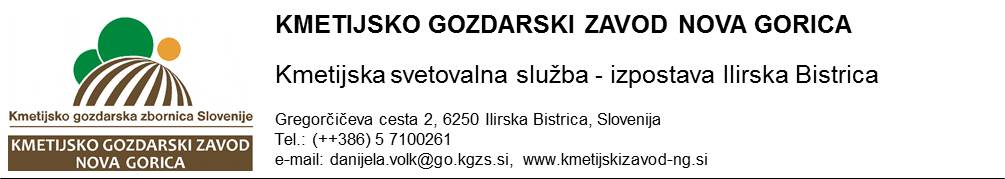 DATUM: 16. april 2018VABILOVabimo vas na delavnico o redčenju sadnega drevja, ki bo v petek, 20.04.2018 ob 15.30 uri v sadovnjaku Poplašen Maksa na Tatrah. Sadovnjak se nahaja na levi strani pred Tatrami iz kozinske smeri.  Pogovorili se bomo glede redčenja v intenzivnih nasadih jabolk.Srečanje bo vodila specialistka za sadjarstvo iz KGZS Nova Gorica– Irena Vrhovnik.Vabljeni !Kmetijsko gozdarski zavod Nova Gorica  Oddelek za kmetijsko svetovanje